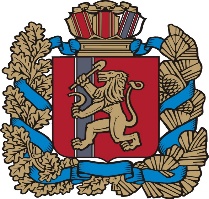 АДМИНИСТРАЦИЯ ИВАНОВСКОГО СЕЛЬСОВЕТАИРБЕЙСКОГО РАЙОНА КРАСНОЯРСКОГО КРАЯ ПОСТАНОВЛЕНИЕ13.05.2022 			          с. Ивановка	                    	                   № 17-пгОб окончании отопительного периода 2021-2022 годовВ соответствие с Постановлением Правительства РФ от 06.05.2011 года № 354 «О предоставлении коммунальных услуг собственникам и пользователям помещений в многоквартирных домах и жилых домов», руководствуясь Уставом Ивановского сельсовета Ирбейского райского района, в связи с установившейся среднесуточной температурой наружного воздуха выше +8 градусов и прогнозом Гидрометцентра по Красноярскому краю о повышении температуры наружного воздуха, ПОСТАВНОВЛЯЮ:1. Завершить отопительный период 2021-2022 годов на территории Ивановского сельсовета Ирбейского района с 15 мая 2022 года.2. Контроль за выполнением настоящего постановления оставляю за собой 3. Постановление вступает в силу со дня подписания.Глава Ивановского сельсовета	 				       Е.А. Криницин